WaterkrachtOnderzoeksopdracht 1: Het verval (hoogteverschil)BenodigdhedenWaterkrachtOnderzoeksopdracht 2: Het debietBenodigdhedenNaamAfbeeldingProefopstelling “waterkrachtcentrale”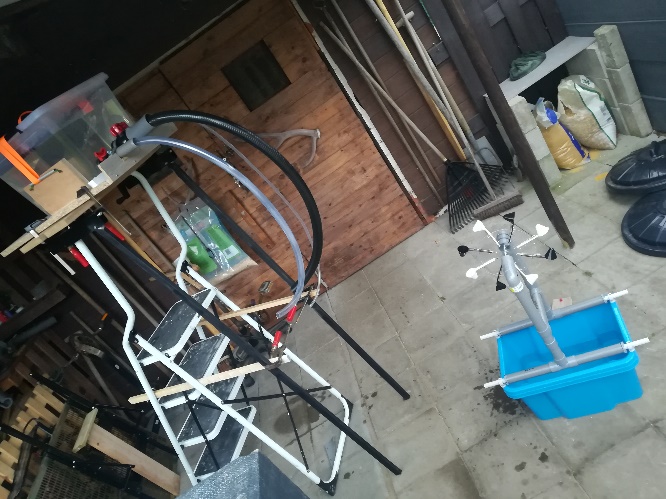 Meetsnoeren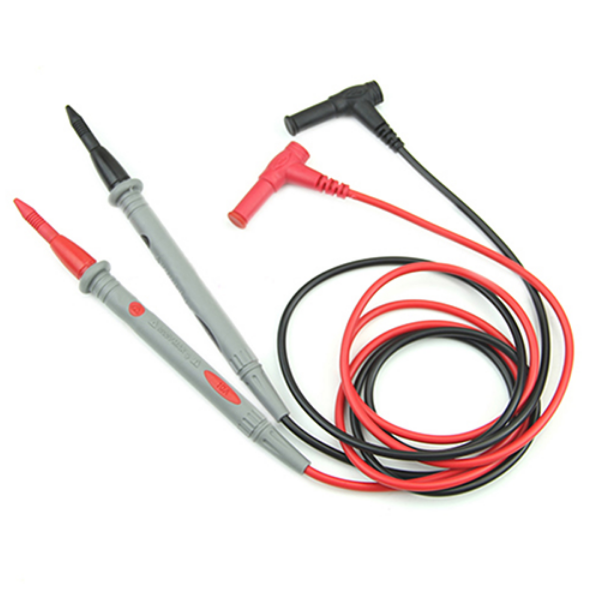 Multimeter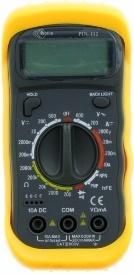 Werkwijze:Het verval: 2 meterWerkwijze:Het verval: 2 meterLaat 1 leerling de middelgrote darm boven het schoepenwiel houden.Let op: Zorg ervoor dat het water in de blauwe bak opgevangen wordt.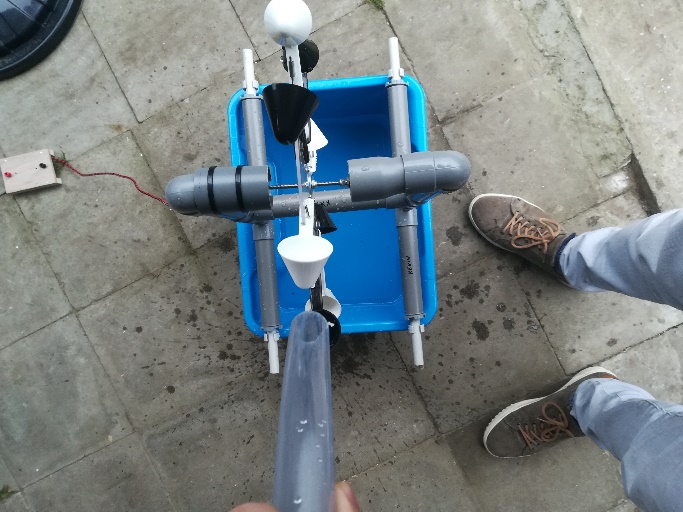 Plaats de meetpennen van de multimeter op de voorziene meetpunten van het meetpaneeltje.Opm.: Zie werkfiche: meten met een multimeter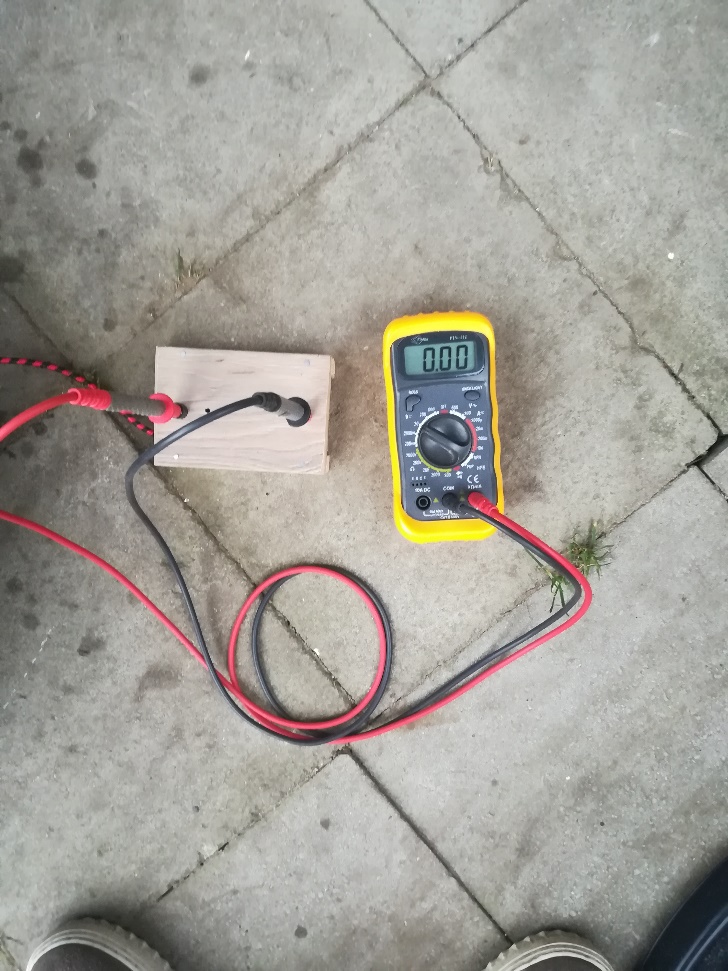 Stel de multimeter in om een gelijkspanning (DC) te meten.Zie werkfiche: meten met een multimeterDraai de kraan open van de linkse darm.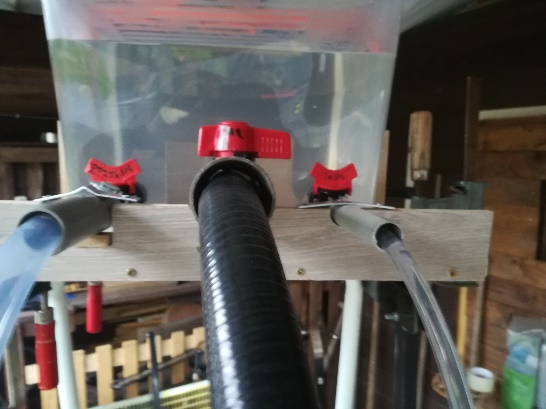 Lees de gemeten spanningswaarde af en noteer deze op het werkblad.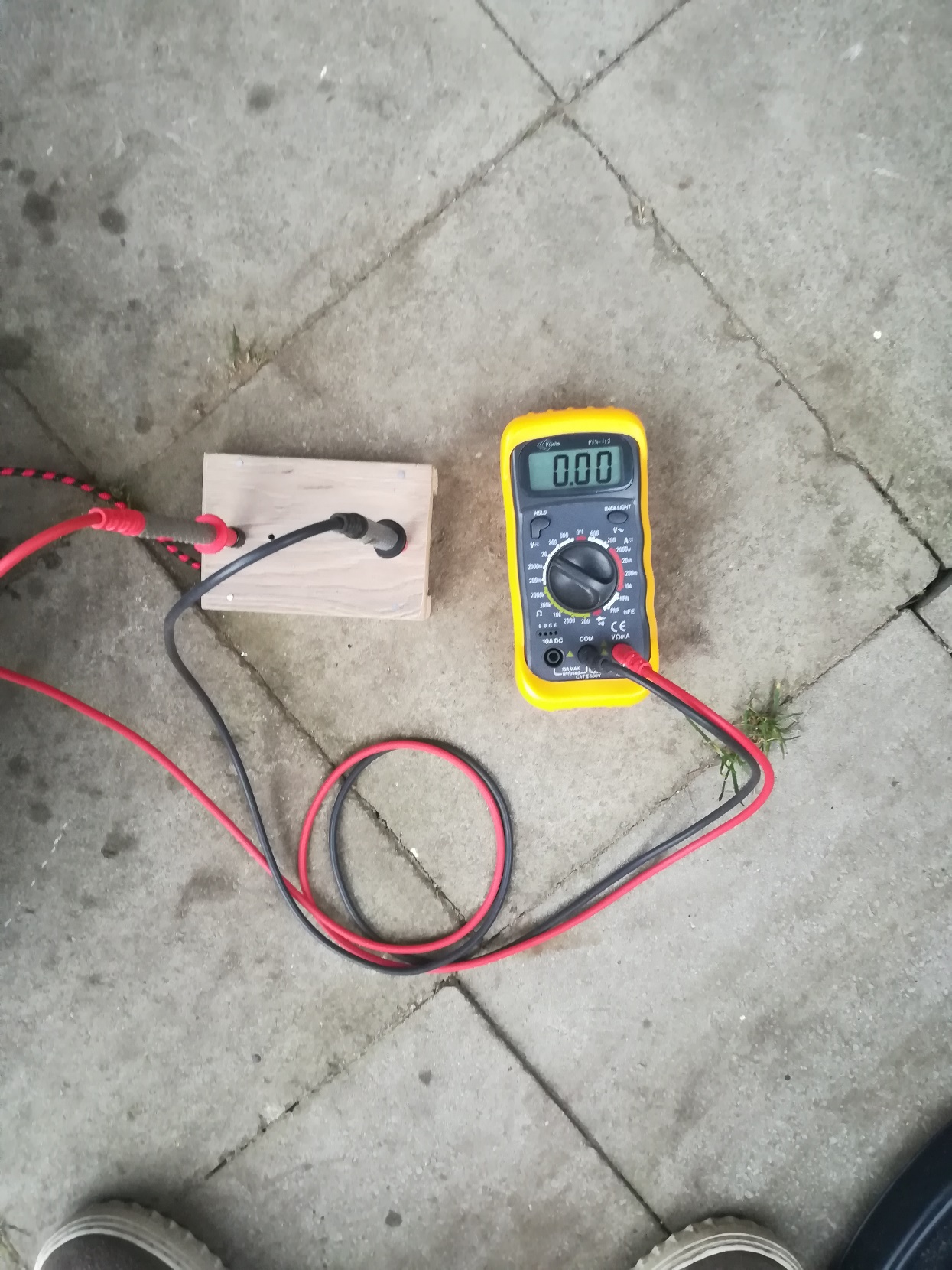 Werkwijze:Het verval: 1.5 meterWerkwijze:Het verval: 1.5 meterLaat de leerkracht het bovenbekken op een hoogte van 1.5m plaatsen.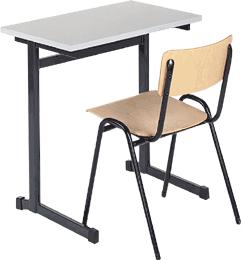 Laat 1 leerling de middelgrote darm boven het schoepenwiel houden.Let op: Zorg ervoor dat het water in de blauwe bak opgevangen wordt.Plaats de meetpennen van de multimeter op de voorziene meetpunten van het meetpaneeltje.Opm.: Zie werkfiche: meten met een multimeterStel de multimeter in om een gelijkspanning (DC) te meten.Zie werkfiche: meten met een multimeterDraai de kraan open van de linkse darm.Lees de gemeten spanningswaarde af en noteer deze op het werkblad.Werkwijze:Het verval: 1 meterWerkwijze:Het verval: 1 meterLaat de leerkracht het bovenbekken op een hoogte van 1m plaatsen.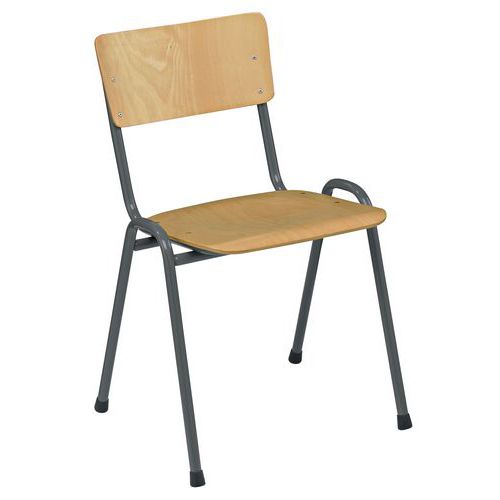 Laat 1 leerling de middelgrote darm boven het schoepenwiel houden.Let op: Zorg ervoor dat het water in de blauwe bak opgevangen wordt.Plaats de meetpennen van de multimeter op de voorziene meetpunten van het meetpaneeltje.Opm.: Zie werkfiche: meten met een multimeterStel de multimeter in om een gelijkspanning (DC) te meten.Zie werkfiche: meten met een multimeterDraai de kraan open van de linkse darm.Lees de gemeten spanningswaarde af en noteer deze op het werkblad.Werkwijze:Het verval: 0.5 meterWerkwijze:Het verval: 0.5 meterLaat de leerkracht het bovenbekken op een hoogte van 0.5m plaatsen.Laat 1 leerling de middelgrote darm boven het schoepenwiel houden.Let op: Zorg ervoor dat het water in de blauwe bak opgevangen wordt.Plaats de meetpennen van de multimeter op de voorziene meetpunten van het meetpaneeltje.Opm.: Zie werkfiche: meten met een multimeterStel de multimeter in om een gelijkspanning (DC) te meten.Zie werkfiche: meten met een multimeterDraai de kraan open van de linkse darm.Lees de gemeten spanningswaarde af en noteer deze op het werkblad.Werkwijze:Het verval: 0 meterWerkwijze:Het verval: 0 meterLaat de leerkracht het bovenbekken op een hoogte van 0 m plaatsen (de grond).Laat 1 leerling de middelgrote darm boven het schoepenwiel houden.Let op: Zorg ervoor dat het water in de blauwe bak opgevangen wordt.Plaats de meetpennen van de multimeter op de voorziene meetpunten van het meetpaneeltje.Opm.: Zie werkfiche: meten met een multimeterStel de multimeter in om een gelijkspanning (DC) te meten.Zie werkfiche: meten met een multimeterDraai de kraan open van de linkse darm.Lees de gemeten spanningswaarde af en noteer deze op het werkblad.NaamAfbeeldingProefopstelling “waterkrachtcentrale”MeetsnoerenMultimeterWerkwijze:Het debiet: klein debietWerkwijze:Het debiet: klein debietLaat de leerkracht het bovenbekken op een hoogte van 2m plaatsen (het statief).Laat 1 leerling de kleinste darm boven het schoepenwiel houden.Let op: Zorg ervoor dat het water in de blauwe bak opgevangen wordt.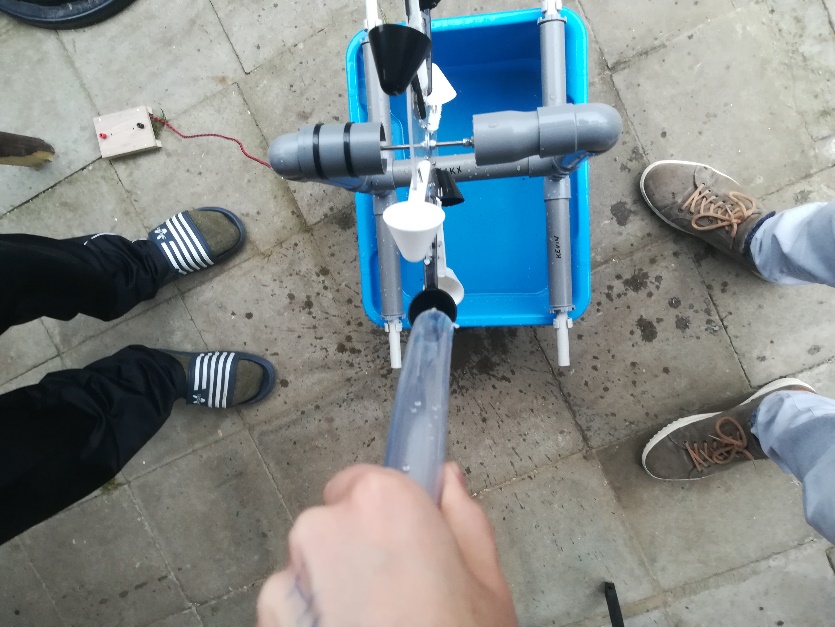 Plaats de meetpennen van de multimeter op de voorziene meetpunten van het meetpaneeltje.Opm.: Zie werkfiche: meten met een multimeterStel de multimeter in om een gelijkspanning (DC) te meten.Zie werkfiche: meten met een multimeterDraai de kraan open van de rechtse (kleinste) darm.Lees de gemeten spanningswaarde af en noteer deze op het werkblad.Werkwijze:Het debiet: middelgroot debietWerkwijze:Het debiet: middelgroot debietLaat de leerkracht het bovenbekken op een hoogte van 2m plaatsen (het statief).Laat 1 leerling de middelgrote (links) darm boven het schoepenwiel houden.Let op: Zorg ervoor dat het water in de blauwe bak opgevangen wordt.Plaats de meetpennen van de multimeter op de voorziene meetpunten van het meetpaneeltje.Opm.: Zie werkfiche: meten met een multimeterStel de multimeter in om een gelijkspanning (DC) te meten.Zie werkfiche: meten met een multimeterDraai de kraan open van de middelgrote (linkse) darm.Lees de gemeten spanningswaarde af en noteer deze op het werkblad.Werkwijze:Het debiet: groot debietWerkwijze:Het debiet: groot debietLaat de leerkracht het bovenbekken op een hoogte van 2m plaatsen (het statief).Laat 1 leerling de grote darm (midden) boven het schoepenwiel houden.Let op: Zorg ervoor dat het water in de blauwe bak opgevangen wordt.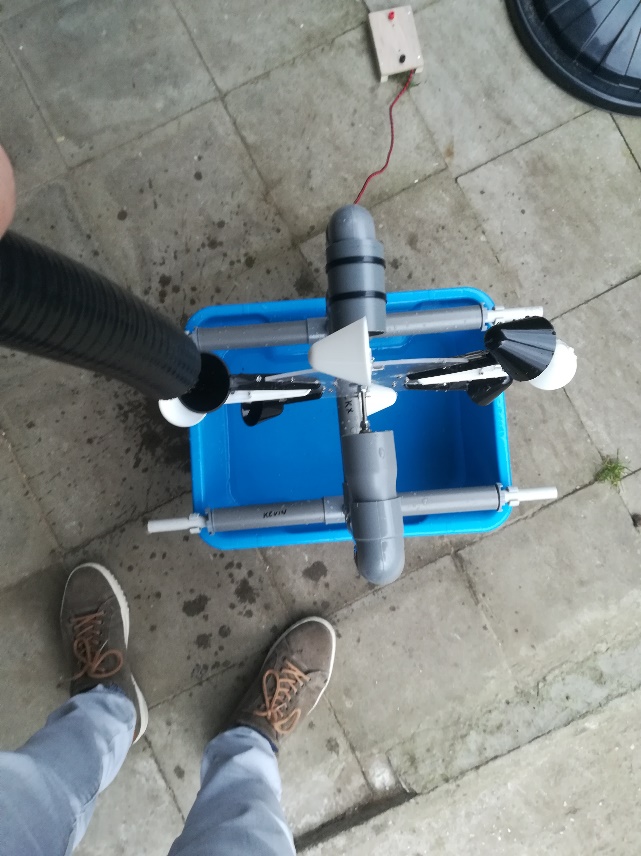 Plaats de meetpennen van de multimeter op de voorziene meetpunten van het meetpaneeltje.Opm.: Zie werkfiche: meten met een multimeterStel de multimeter in om een gelijkspanning (DC) te meten.Zie werkfiche: meten met een multimeterDraai de kraan open van de grote (middelste) darm.Lees de gemeten spanningswaarde af en noteer deze op het werkblad.